              ПАМЯТКА  О ПРАВИЛАХ                         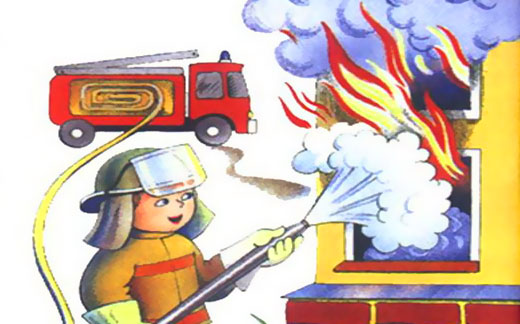         ПОЖАРНОЙ БЕЗОПАСНОСТИ 
           Уважаемые родители!       Для того чтобы избежать опасности возникновения пожара, следует повседневно  выполнять элементарные правила пожарной безопасности:                                                   
1. Не применяйте открытый огонь и не курите в хозяйственных сараях, кладовых и других местах хранения сгораемых материалов.
2. Не бросайте непогашенные окурки и спички. 
3. Не курите в постели! 
4. Определите надежное место хранения спичек, недоступное для детей. 
5. Не оставляйте малышей одних, когда топится печь, горит газовая плита, включены электроприборы.
 6. Включенные в сеть электроприборы – утюги, плитки, обогреватели ставьте на несгораемые подставки и вдали от штор, занавесей и других сгораемых предметов. 7. Не следует включать одновременно в сеть несколько электроприборов, так как это при водит к перегрузке электросети и воспламенению изоляции.  
8. Недопустимо скручивать и резко перегибать электропровода, завязывать их в узлы, закреплять гвоздями, оттягивать провода и светильники с помощью веревки или проволоки, так как это может привести к повреждению изоляции.
9. Эксплуатация электропроводов с поврежденной изоляцией запрещается. 
10.Уходя из дома, не забывайте выключать электроприборы! В квартире можно оставлять включенным только холодильник.
11. Если у Вас имеется автотранспорт обеспечьте надежное и безопасное хранение бензина.
12. Хранить легковоспламеняющиеся жидкости в квартирах, коридорах, лестничных клетках, подвалах и на чердаках – нельзя! - 
13. Под лестничными маршами и в чердачных помещениях не храните какие-либо домашние вещи, мебель и горючие материалы.
14. В подвалах жилых домов запрещается: 
- устраивать склады горючих и легковоспламеняющихся веществ, в том числе хранить мотоциклы, мопеды;
- входить в подвалы с открытым огнем (факелами, керосиновой лампой, свечой); 
- выполнять работы с применением открытого огня (сварка, отогревание труб водяного 
15. Чердаки и подвалы держите всегда закрытыми на замок, слуховые окна должны быть ос- 
16. Если у Вас печное или котелковое отопление – не перекаливайте печь, длительная топка 
может привести к пожару. 